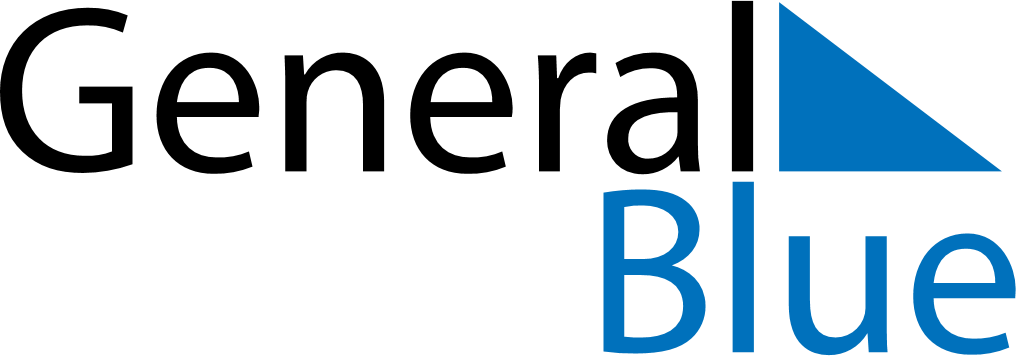 May 2027May 2027May 2027May 2027May 2027May 2027BermudaBermudaBermudaBermudaBermudaBermudaSundayMondayTuesdayWednesdayThursdayFridaySaturday1234567891011121314151617181920212223242526272829Bermuda Day3031NOTES